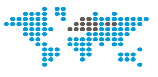 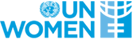 UN Women Strategic Note 2018-2022UN WOMEN Fiji MCO COUNTRY OFFICESN REPORT 2022The report includes:Development results framework (DRF)










Report Date: 2/10/2022Impact6
A comprehensive and dynamic set of global norms, policies, and standards on gender equality and the empowerment of all women and girls is strengthened and implementedImpact6
A comprehensive and dynamic set of global norms, policies, and standards on gender equality and the empowerment of all women and girls is strengthened and implementedRelated UN-Women SP Impact Area: 
Related UNDAF/ CCPD priority: Outcome 2 Gender equality
By 2022, gender equality is advanced in the Pacific, where more women and girls are empowered and enjoy equal opportunities and treatment in social, economic and political spheres, contribute to and benefit from national development, and live a life free from violence and discrimination.
Outcome 6 Human Rights
By 2022, people in the Pacific effectively enjoy strengthened legal framework and institutions that deliver human rights protection in accordance with international commitments under relevant treaties and Universal Periodic Review (UPR)

Related national development priorities:Related UN-Women SP Impact Area: 
Related UNDAF/ CCPD priority: Outcome 2 Gender equality
By 2022, gender equality is advanced in the Pacific, where more women and girls are empowered and enjoy equal opportunities and treatment in social, economic and political spheres, contribute to and benefit from national development, and live a life free from violence and discrimination.
Outcome 6 Human Rights
By 2022, people in the Pacific effectively enjoy strengthened legal framework and institutions that deliver human rights protection in accordance with international commitments under relevant treaties and Universal Periodic Review (UPR)

Related national development priorities:Related UN-Women SP Impact Area: 
Related UNDAF/ CCPD priority: Outcome 2 Gender equality
By 2022, gender equality is advanced in the Pacific, where more women and girls are empowered and enjoy equal opportunities and treatment in social, economic and political spheres, contribute to and benefit from national development, and live a life free from violence and discrimination.
Outcome 6 Human Rights
By 2022, people in the Pacific effectively enjoy strengthened legal framework and institutions that deliver human rights protection in accordance with international commitments under relevant treaties and Universal Periodic Review (UPR)

Related national development priorities:Related UN-Women SP Impact Area: 
Related UNDAF/ CCPD priority: Outcome 2 Gender equality
By 2022, gender equality is advanced in the Pacific, where more women and girls are empowered and enjoy equal opportunities and treatment in social, economic and political spheres, contribute to and benefit from national development, and live a life free from violence and discrimination.
Outcome 6 Human Rights
By 2022, people in the Pacific effectively enjoy strengthened legal framework and institutions that deliver human rights protection in accordance with international commitments under relevant treaties and Universal Periodic Review (UPR)

Related national development priorities:Related UN-Women SP Impact Area: 
Related UNDAF/ CCPD priority: Outcome 2 Gender equality
By 2022, gender equality is advanced in the Pacific, where more women and girls are empowered and enjoy equal opportunities and treatment in social, economic and political spheres, contribute to and benefit from national development, and live a life free from violence and discrimination.
Outcome 6 Human Rights
By 2022, people in the Pacific effectively enjoy strengthened legal framework and institutions that deliver human rights protection in accordance with international commitments under relevant treaties and Universal Periodic Review (UPR)

Related national development priorities:Related UN-Women SP Impact Area: 
Related UNDAF/ CCPD priority: Outcome 2 Gender equality
By 2022, gender equality is advanced in the Pacific, where more women and girls are empowered and enjoy equal opportunities and treatment in social, economic and political spheres, contribute to and benefit from national development, and live a life free from violence and discrimination.
Outcome 6 Human Rights
By 2022, people in the Pacific effectively enjoy strengthened legal framework and institutions that deliver human rights protection in accordance with international commitments under relevant treaties and Universal Periodic Review (UPR)

Related national development priorities:Related UN-Women SP Impact Area: 
Related UNDAF/ CCPD priority: Outcome 2 Gender equality
By 2022, gender equality is advanced in the Pacific, where more women and girls are empowered and enjoy equal opportunities and treatment in social, economic and political spheres, contribute to and benefit from national development, and live a life free from violence and discrimination.
Outcome 6 Human Rights
By 2022, people in the Pacific effectively enjoy strengthened legal framework and institutions that deliver human rights protection in accordance with international commitments under relevant treaties and Universal Periodic Review (UPR)

Related national development priorities:Year
2018Year
2019Year
2020Year
2021Year
2022TotalOutcome 6.1
Global normative and policy frameworks for gender equality and women’s empowerment are implemented in the Pacific

Related SP Outcome/Output:


Indicator 6.1A:  Number of PICTs where CSOs have submitted CEDAW shadow reports with support UN Women’s support

Targets: 
Value: 6
Notes: Cook Islands, Kiribati, Samoa, Solomon Islands, Tuvalu, Vanuatu
Target Year: 2022
Value: 6
Target Year: 2020
Value: 6
Target Year: 2021
Value: TBD
Target Year: 2023
Value: TBD
Target Year: 2024
Value: TBD
Target Year: 2025

Baseline: 
Value: 6 Year: 2017
Note: Cook Islands, FSM, Kiribati, RMI, Sols, Vanuatu
Source: UN Women Reports

Output 6.1.1
Governments and stakeholders have increased capacity to assess progress in implementation of the Beijing Platform for Action and other global normative and policy frameworks for gender equality and the empowerment of all womenIndicator 6.1.1A:  Number of PICTs where CSOs have submitted CEDAW shadow reports with support UN Women’s support

Targets: 
Value: 6
Target Year: 2018
Value: 6
Target Year: 2019
Value: 6
Target Year: 2020
Value: 6
Target Year: 2021
Value: 6
Target Year: 2022

Baseline: 
Value: 6 Year: 2017
Notes: Cook Islands, FSM, Kiribati, RMI, Sols, Vanuatu
Source: Fiji MCO reports

Indicator 6.1.1B:  Number of UN Country Teams’ CEDAW reports submitted with UN Women’s support

Targets: 
Value: 2
Target Year: 2019
Value: 6
Target Year: 2020
Value: 6
Target Year: 2021
Value: 8
Target Year: 2022

Baseline: 
Value: 2 Year: 2017
Notes: 14 countries were supported for the 20 year review through SPC
Source: Fiji MCO activity reports

Indicator 6.1.1C:  Number of countries supported by UN Women that actively engage in the implementation and reporting of the Beijing Platform for Action.

Targets: 
Value: 13
Target Year: 2022
Value: 5
Target Year: 2020
Value: 8
Target Year: 2021

Baseline: 
Value: 0 Year: 2017
Notes: In 2019 for the B+25 review, 11 countries of 13 (excluding Tokelau) submitted B+25 reports.  All 13 received technical support from UN Women, and UN Women provided financial support to 6 countries.
Source: UN Women reports

180,000.00
(core)

0.00
(non-core)

180,000.00
(core)

0.00
(non-core)

180,000.00
(core)

0.00
(non-core)

253,588.00
(core)

16,667.00
(non-core)

153,189.00
(core)

40,434.00
(non-core)

946,777.00
(core)

57,101.00
(non-core)Total Resources for outcome 6.1 (core and non-core)Total Resources for outcome 6.1 (core and non-core)Total Resources for outcome 6.1 (core and non-core)180,000.00
(core)

0.00
(non-core)180,000.00
(core)

0.00
(non-core)180,000.00
(core)

0.00
(non-core)253,588.00
(core)

16,667.00
(non-core)153,189.00
(core)

40,434.00
(non-core)946,777.00
(core)

57,101.00
(non-core)Total Resources for impact area 6Total Resources for impact area 6Total Resources for impact area 6180,000.00
(core)

0.00
(non-core)180,000.00
(core)

0.00
(non-core)180,000.00
(core)

0.00
(non-core)253,588.00
(core)

16,667.00
(non-core)153,189.00
(core)

40,434.00
(non-core)946,777.00
(core)

57,101.00
(non-core)Impact1
Women lead, participate in and benefit equally from governance systemsImpact1
Women lead, participate in and benefit equally from governance systemsRelated UN-Women SP Impact Area: 
Related UNDAF/ CCPD priority: Outcome 2 Gender equality
By 2022, gender equality is advanced in the Pacific, where more women and girls are empowered and enjoy equal opportunities and treatment in social, economic and political spheres, contribute to and benefit from national development, and live a life free from violence and discrimination.
Outcome 5 Governance and Community Engagement
By 2022, people and communities in the Pacific will contribute to and benefit from inclusive, informed and transparent decision making processes; accountable and responsive institutions; and improved access to justice

Related national development priorities:Related UN-Women SP Impact Area: 
Related UNDAF/ CCPD priority: Outcome 2 Gender equality
By 2022, gender equality is advanced in the Pacific, where more women and girls are empowered and enjoy equal opportunities and treatment in social, economic and political spheres, contribute to and benefit from national development, and live a life free from violence and discrimination.
Outcome 5 Governance and Community Engagement
By 2022, people and communities in the Pacific will contribute to and benefit from inclusive, informed and transparent decision making processes; accountable and responsive institutions; and improved access to justice

Related national development priorities:Related UN-Women SP Impact Area: 
Related UNDAF/ CCPD priority: Outcome 2 Gender equality
By 2022, gender equality is advanced in the Pacific, where more women and girls are empowered and enjoy equal opportunities and treatment in social, economic and political spheres, contribute to and benefit from national development, and live a life free from violence and discrimination.
Outcome 5 Governance and Community Engagement
By 2022, people and communities in the Pacific will contribute to and benefit from inclusive, informed and transparent decision making processes; accountable and responsive institutions; and improved access to justice

Related national development priorities:Related UN-Women SP Impact Area: 
Related UNDAF/ CCPD priority: Outcome 2 Gender equality
By 2022, gender equality is advanced in the Pacific, where more women and girls are empowered and enjoy equal opportunities and treatment in social, economic and political spheres, contribute to and benefit from national development, and live a life free from violence and discrimination.
Outcome 5 Governance and Community Engagement
By 2022, people and communities in the Pacific will contribute to and benefit from inclusive, informed and transparent decision making processes; accountable and responsive institutions; and improved access to justice

Related national development priorities:Related UN-Women SP Impact Area: 
Related UNDAF/ CCPD priority: Outcome 2 Gender equality
By 2022, gender equality is advanced in the Pacific, where more women and girls are empowered and enjoy equal opportunities and treatment in social, economic and political spheres, contribute to and benefit from national development, and live a life free from violence and discrimination.
Outcome 5 Governance and Community Engagement
By 2022, people and communities in the Pacific will contribute to and benefit from inclusive, informed and transparent decision making processes; accountable and responsive institutions; and improved access to justice

Related national development priorities:Related UN-Women SP Impact Area: 
Related UNDAF/ CCPD priority: Outcome 2 Gender equality
By 2022, gender equality is advanced in the Pacific, where more women and girls are empowered and enjoy equal opportunities and treatment in social, economic and political spheres, contribute to and benefit from national development, and live a life free from violence and discrimination.
Outcome 5 Governance and Community Engagement
By 2022, people and communities in the Pacific will contribute to and benefit from inclusive, informed and transparent decision making processes; accountable and responsive institutions; and improved access to justice

Related national development priorities:Related UN-Women SP Impact Area: 
Related UNDAF/ CCPD priority: Outcome 2 Gender equality
By 2022, gender equality is advanced in the Pacific, where more women and girls are empowered and enjoy equal opportunities and treatment in social, economic and political spheres, contribute to and benefit from national development, and live a life free from violence and discrimination.
Outcome 5 Governance and Community Engagement
By 2022, people and communities in the Pacific will contribute to and benefit from inclusive, informed and transparent decision making processes; accountable and responsive institutions; and improved access to justice

Related national development priorities:Impact2
Women have income security, decent work and economic autonomyImpact2
Women have income security, decent work and economic autonomyRelated UN-Women SP Impact Area: 
Related UNDAF/ CCPD priority: Outcome 2 Gender equality
By 2022, gender equality is advanced in the Pacific, where more women and girls are empowered and enjoy equal opportunities and treatment in social, economic and political spheres, contribute to and benefit from national development, and live a life free from violence and discrimination.
Outcome 3 Sustainable and Inclusive Economic Empowerment
By 2022, people in the Pacific in particular youth, women and vulnerable groups, benefit from inclusive and sustainable economic development that creates decent jobs, reduces multi–dimensional poverty and inequalities, and promotes economic empowerment
Outcome 5 Governance and Community Engagement
By 2022, people and communities in the Pacific will contribute to and benefit from inclusive, informed and transparent decision making processes; accountable and responsive institutions; and improved access to justice
Related national development priorities:Related UN-Women SP Impact Area: 
Related UNDAF/ CCPD priority: Outcome 2 Gender equality
By 2022, gender equality is advanced in the Pacific, where more women and girls are empowered and enjoy equal opportunities and treatment in social, economic and political spheres, contribute to and benefit from national development, and live a life free from violence and discrimination.
Outcome 3 Sustainable and Inclusive Economic Empowerment
By 2022, people in the Pacific in particular youth, women and vulnerable groups, benefit from inclusive and sustainable economic development that creates decent jobs, reduces multi–dimensional poverty and inequalities, and promotes economic empowerment
Outcome 5 Governance and Community Engagement
By 2022, people and communities in the Pacific will contribute to and benefit from inclusive, informed and transparent decision making processes; accountable and responsive institutions; and improved access to justice
Related national development priorities:Related UN-Women SP Impact Area: 
Related UNDAF/ CCPD priority: Outcome 2 Gender equality
By 2022, gender equality is advanced in the Pacific, where more women and girls are empowered and enjoy equal opportunities and treatment in social, economic and political spheres, contribute to and benefit from national development, and live a life free from violence and discrimination.
Outcome 3 Sustainable and Inclusive Economic Empowerment
By 2022, people in the Pacific in particular youth, women and vulnerable groups, benefit from inclusive and sustainable economic development that creates decent jobs, reduces multi–dimensional poverty and inequalities, and promotes economic empowerment
Outcome 5 Governance and Community Engagement
By 2022, people and communities in the Pacific will contribute to and benefit from inclusive, informed and transparent decision making processes; accountable and responsive institutions; and improved access to justice
Related national development priorities:Related UN-Women SP Impact Area: 
Related UNDAF/ CCPD priority: Outcome 2 Gender equality
By 2022, gender equality is advanced in the Pacific, where more women and girls are empowered and enjoy equal opportunities and treatment in social, economic and political spheres, contribute to and benefit from national development, and live a life free from violence and discrimination.
Outcome 3 Sustainable and Inclusive Economic Empowerment
By 2022, people in the Pacific in particular youth, women and vulnerable groups, benefit from inclusive and sustainable economic development that creates decent jobs, reduces multi–dimensional poverty and inequalities, and promotes economic empowerment
Outcome 5 Governance and Community Engagement
By 2022, people and communities in the Pacific will contribute to and benefit from inclusive, informed and transparent decision making processes; accountable and responsive institutions; and improved access to justice
Related national development priorities:Related UN-Women SP Impact Area: 
Related UNDAF/ CCPD priority: Outcome 2 Gender equality
By 2022, gender equality is advanced in the Pacific, where more women and girls are empowered and enjoy equal opportunities and treatment in social, economic and political spheres, contribute to and benefit from national development, and live a life free from violence and discrimination.
Outcome 3 Sustainable and Inclusive Economic Empowerment
By 2022, people in the Pacific in particular youth, women and vulnerable groups, benefit from inclusive and sustainable economic development that creates decent jobs, reduces multi–dimensional poverty and inequalities, and promotes economic empowerment
Outcome 5 Governance and Community Engagement
By 2022, people and communities in the Pacific will contribute to and benefit from inclusive, informed and transparent decision making processes; accountable and responsive institutions; and improved access to justice
Related national development priorities:Related UN-Women SP Impact Area: 
Related UNDAF/ CCPD priority: Outcome 2 Gender equality
By 2022, gender equality is advanced in the Pacific, where more women and girls are empowered and enjoy equal opportunities and treatment in social, economic and political spheres, contribute to and benefit from national development, and live a life free from violence and discrimination.
Outcome 3 Sustainable and Inclusive Economic Empowerment
By 2022, people in the Pacific in particular youth, women and vulnerable groups, benefit from inclusive and sustainable economic development that creates decent jobs, reduces multi–dimensional poverty and inequalities, and promotes economic empowerment
Outcome 5 Governance and Community Engagement
By 2022, people and communities in the Pacific will contribute to and benefit from inclusive, informed and transparent decision making processes; accountable and responsive institutions; and improved access to justice
Related national development priorities:Related UN-Women SP Impact Area: 
Related UNDAF/ CCPD priority: Outcome 2 Gender equality
By 2022, gender equality is advanced in the Pacific, where more women and girls are empowered and enjoy equal opportunities and treatment in social, economic and political spheres, contribute to and benefit from national development, and live a life free from violence and discrimination.
Outcome 3 Sustainable and Inclusive Economic Empowerment
By 2022, people in the Pacific in particular youth, women and vulnerable groups, benefit from inclusive and sustainable economic development that creates decent jobs, reduces multi–dimensional poverty and inequalities, and promotes economic empowerment
Outcome 5 Governance and Community Engagement
By 2022, people and communities in the Pacific will contribute to and benefit from inclusive, informed and transparent decision making processes; accountable and responsive institutions; and improved access to justice
Related national development priorities:Year
2018Year
2019Year
2020Year
2021Year
2022TotalOutcome 2.1
Inclusive, effective and representative marketplace groups are created and grow, further enabled and recognized

Related SP Outcome/Output:


Indicator 2.1A:  Number of marketplaces in Fiji with effective and sustainable Market Vendor Associations (MVAs)

Targets: 
Value: 8
Target Year: 2020
Value: 10
Notes: Milestone
Target Year: 2021
Value: 12
Notes: Year 1 of Phase II
Target Year: 2022
Value: 12
Target Year: 2023
Value: 13
Target Year: 2024
Value: 14
Target Year: 2025
Value: 12
Target Year: 2022
Value: 14
Target Year: 2025

Baseline: 
Value: 12 Year: 2022
Source: UNW Report

Indicator 2.1B:  Number of marketplaces where MVAs are accountable to their members.

Targets: 
Value: 12
Target Year: 2022
Value: 14
Target Year: 2025

Baseline: 
Value: 12 Year: 2021
Note: (# of MVAs that hold AGMs with elections)
Source: M4C Reports

Output 2.1.1
Market Vendor Associations (MVAs) are established and are strong and representative organisations for women market vendorsIndicator 2.1.1A:  Number of marketplaces with MVA Executive Committees in Fiji with at least 50% women’s in leadership roles

Targets: 
Value: 12
Notes: Endline
Target Year: 2022
Value: 13
Target Year: 2023
Value: 13
Target Year: 2024
Value: 14
Target Year: 2025

Baseline: 
Value: 12 Year: 2021
Source: MVA Election Records

150,000.00
(core)

350,000.00
(non-core)

150,000.00
(core)

50,000.00
(non-core)

17,000.00
(core)

210,000.00
(non-core)

150,000.00
(core)

350,000.00
(non-core)

150,000.00
(core)

410,591.00
(non-core)

617,000.00
(core)

1,370,591.00
(non-core)Outcome 2.1
Inclusive, effective and representative marketplace groups are created and grow, further enabled and recognized

Related SP Outcome/Output:


Indicator 2.1A:  Number of marketplaces in Fiji with effective and sustainable Market Vendor Associations (MVAs)

Targets: 
Value: 8
Target Year: 2020
Value: 10
Notes: Milestone
Target Year: 2021
Value: 12
Notes: Year 1 of Phase II
Target Year: 2022
Value: 12
Target Year: 2023
Value: 13
Target Year: 2024
Value: 14
Target Year: 2025
Value: 12
Target Year: 2022
Value: 14
Target Year: 2025

Baseline: 
Value: 12 Year: 2022
Source: UNW Report

Indicator 2.1B:  Number of marketplaces where MVAs are accountable to their members.

Targets: 
Value: 12
Target Year: 2022
Value: 14
Target Year: 2025

Baseline: 
Value: 12 Year: 2021
Note: (# of MVAs that hold AGMs with elections)
Source: M4C Reports

Output 2.1.2
MVA Executive Committees lead their MVAs and represent the interests of market vendors with local government and market managementIndicator 2.1.2A:  Number of MVAs that demonstrate inclusive and representative actions through provision of services to members.

Targets: 
Value: 12
Target Year: 2022
Value: 13
Target Year: 2023
Value: 13
Target Year: 2024
Value: 14
Target Year: 2025

Baseline: 
Value: 12 Year: 2021
Source: UN Women reports

Indicator 2.1.2B:  Number of MVAs that demonstrate financial sustainability through the development of strategic plans, resource mobilisation strategies and sound financial management.

Targets: 
Value: 12
Target Year: 2022
Value: 13
Target Year: 2023
Value: 13
Target Year: 2024
Value: 14
Target Year: 2025

Baseline: 
Value: 12 Year: 2021
Source: UN Women reports

0.00
(core)

0.00
(non-core)

0.00
(core)

0.00
(non-core)

0.00
(core)

0.00
(non-core)

0.00
(core)

0.00
(non-core)

39,400.00
(core)

55,000.00
(non-core)

39,400.00
(core)

55,000.00
(non-core)Outcome 2.1
Inclusive, effective and representative marketplace groups are created and grow, further enabled and recognized

Related SP Outcome/Output:


Indicator 2.1A:  Number of marketplaces in Fiji with effective and sustainable Market Vendor Associations (MVAs)

Targets: 
Value: 8
Target Year: 2020
Value: 10
Notes: Milestone
Target Year: 2021
Value: 12
Notes: Year 1 of Phase II
Target Year: 2022
Value: 12
Target Year: 2023
Value: 13
Target Year: 2024
Value: 14
Target Year: 2025
Value: 12
Target Year: 2022
Value: 14
Target Year: 2025

Baseline: 
Value: 12 Year: 2022
Source: UNW Report

Indicator 2.1B:  Number of marketplaces where MVAs are accountable to their members.

Targets: 
Value: 12
Target Year: 2022
Value: 14
Target Year: 2025

Baseline: 
Value: 12 Year: 2021
Note: (# of MVAs that hold AGMs with elections)
Source: M4C Reports

Output 2.1.3
Rural and urban women market vendors actively participate in MVAsIndicator 2.1.3A:  Number of MVA members

Targets: 
Value: 3000
Target Year: 2022
Value: 3500
Target Year: 2023
Value: 3800
Target Year: 2024
Value: 4000
Target Year: 2025

Baseline: 
Value: 2814 Year: 2021
Notes: (increasing membership demonstrates increasing confidence in MVA).
Source: UN Women reports

0.00
(core)

0.00
(non-core)

0.00
(core)

0.00
(non-core)

0.00
(core)

0.00
(non-core)

0.00
(core)

0.00
(non-core)

3,000.00
(core)

5,000.00
(non-core)

3,000.00
(core)

5,000.00
(non-core)Outcome 2.2
Improved socio-economic security of women market vendors

Related SP Outcome/Output:


Indicator 2.2A:  Number of women market vendors who report improved economic status based on increased income, savings or financial capital (loans, credit, savings, investments)

Targets: 
Value: TBD
Target Year: 2023
Value: TBD
Target Year: 2024
Value: TBD
Target Year: 2025

Baseline: 
Value: TBD Year: 2021
Source: UNDP Reports

Indicator 2.2B:  Number of market vendors (in pilot) who report increased shared decision-making in the household on matters of finance, and similar.

Targets: 
Value: TBD
Target Year: 2022
Value: TBD
Target Year: 2023
Value: TBD
Target Year: 2024
Value: TBD
Target Year: 2025

Baseline: 
Value: TBD Year: 2021
Source: UN Women M4C reports

Output 2.2.1
Market vendors have increased agency over financial decision making in their business and at the household levelIndicator 2.2.1A:  Number of market vendors (in pilot) who report agreed home finance plan with spouse / family members.

Targets: 
Value: TBD
Target Year: 2022
Value: TBD
Target Year: 2023
Value: TBD
Target Year: 2024
Value: TBD
Target Year: 2025

Baseline: 
Value: TBD Year: 2021
Source: UNDP reports, Akvo vendor survey data to estimate those practicing improvements

0.00
(core)

500,000.00
(non-core)

0.00
(core)

400,000.00
(non-core)

0.00
(core)

300,000.00
(non-core)

0.00
(core)

300,000.00
(non-core)

0.00
(core)

300,000.00
(non-core)

0.00
(core)

1,800,000.00
(non-core)Outcome 2.2
Improved socio-economic security of women market vendors

Related SP Outcome/Output:


Indicator 2.2A:  Number of women market vendors who report improved economic status based on increased income, savings or financial capital (loans, credit, savings, investments)

Targets: 
Value: TBD
Target Year: 2023
Value: TBD
Target Year: 2024
Value: TBD
Target Year: 2025

Baseline: 
Value: TBD Year: 2021
Source: UNDP Reports

Indicator 2.2B:  Number of market vendors (in pilot) who report increased shared decision-making in the household on matters of finance, and similar.

Targets: 
Value: TBD
Target Year: 2022
Value: TBD
Target Year: 2023
Value: TBD
Target Year: 2024
Value: TBD
Target Year: 2025

Baseline: 
Value: TBD Year: 2021
Source: UN Women M4C reports

Output 2.2.2
Increased access of market vendors to gender inclusive financial and social services including digital services, access to savings, credit, payments, micro insurance, and other services/livelihood protection actionsIndicator 2.2.2A:  Number of market vendors  that access improved and accessible financial  and/or livelihood protection products for small and micro-businesses.

Targets: 
Value: TBD
Target Year: 2022
Value: TBD
Target Year: 2023
Value: TBD
Target Year: 2024
Value: TBD
Target Year: 2025

Baseline: 
Value: TBD Year: 2021
Source: UNDP Reports

50,000.00
(core)

150,000.00
(non-core)

50,000.00
(core)

250,000.00
(non-core)

50,000.00
(core)

450,000.00
(non-core)

50,000.00
(core)

450,000.00
(non-core)

0.00
(core)

0.00
(non-core)

200,000.00
(core)

1,300,000.00
(non-core)Outcome 2.2
Improved socio-economic security of women market vendors

Related SP Outcome/Output:


Indicator 2.2A:  Number of women market vendors who report improved economic status based on increased income, savings or financial capital (loans, credit, savings, investments)

Targets: 
Value: TBD
Target Year: 2023
Value: TBD
Target Year: 2024
Value: TBD
Target Year: 2025

Baseline: 
Value: TBD Year: 2021
Source: UNDP Reports

Indicator 2.2B:  Number of market vendors (in pilot) who report increased shared decision-making in the household on matters of finance, and similar.

Targets: 
Value: TBD
Target Year: 2022
Value: TBD
Target Year: 2023
Value: TBD
Target Year: 2024
Value: TBD
Target Year: 2025

Baseline: 
Value: TBD Year: 2021
Source: UN Women M4C reports

Output 2.2.3
Market vendors business is improved and more resilient as a result of an increase in business and financial skills (savings and recording) and access to digital literacy and online platformsIndicator 2.2.3A:  Number of market vendors reached with financial and/or business skills training.

Targets: 
Value: TBD
Target Year: 2022
Value: TBD
Target Year: 2023
Value: TBD
Target Year: 2024
Value: TBD
Target Year: 2025

Baseline: 
Value: 2399 Year: 2021
Notes: unique #’s)
Source: UN Women reports

Indicator 2.2.3B:  Number of market vendors accessing digital literacy and online platforms.

Targets: 
Value: TBD
Target Year: 2022
Value: TBD
Target Year: 2025

Baseline: 
Value: TBD Year: 2022
Source: UN Women reports

0.00
(core)

0.00
(non-core)

0.00
(core)

0.00
(non-core)

0.00
(core)

0.00
(non-core)

0.00
(core)

0.00
(non-core)

0.00
(core)

0.00
(non-core)

0.00
(core)

0.00
(non-core)Outcome 2.2
Improved socio-economic security of women market vendors

Related SP Outcome/Output:


Indicator 2.2A:  Number of women market vendors who report improved economic status based on increased income, savings or financial capital (loans, credit, savings, investments)

Targets: 
Value: TBD
Target Year: 2023
Value: TBD
Target Year: 2024
Value: TBD
Target Year: 2025

Baseline: 
Value: TBD Year: 2021
Source: UNDP Reports

Indicator 2.2B:  Number of market vendors (in pilot) who report increased shared decision-making in the household on matters of finance, and similar.

Targets: 
Value: TBD
Target Year: 2022
Value: TBD
Target Year: 2023
Value: TBD
Target Year: 2024
Value: TBD
Target Year: 2025

Baseline: 
Value: TBD Year: 2021
Source: UN Women M4C reports

Output 2.2.4
Increase in economic and sustainable livelihoods through improved resilient and climate smart agricultural practices and value addingIndicator 2.2.4A:  Number of market vendors engaging in value-adding activities / improved agricultural practices

Targets: 
Value: TBD
Target Year: 2022
Value: TBD
Target Year: 2023
Value: TBD
Target Year: 2024
Value: TBD
Target Year: 2025

Baseline: 
Value: TBD Year: 2021
Source: UN Women reports

0.00
(core)

0.00
(non-core)

0.00
(core)

0.00
(non-core)

0.00
(core)

0.00
(non-core)

0.00
(core)

0.00
(non-core)

0.00
(core)

0.00
(non-core)

0.00
(core)

0.00
(non-core)Outcome 2.2
Improved socio-economic security of women market vendors

Related SP Outcome/Output:


Indicator 2.2A:  Number of women market vendors who report improved economic status based on increased income, savings or financial capital (loans, credit, savings, investments)

Targets: 
Value: TBD
Target Year: 2023
Value: TBD
Target Year: 2024
Value: TBD
Target Year: 2025

Baseline: 
Value: TBD Year: 2021
Source: UNDP Reports

Indicator 2.2B:  Number of market vendors (in pilot) who report increased shared decision-making in the household on matters of finance, and similar.

Targets: 
Value: TBD
Target Year: 2022
Value: TBD
Target Year: 2023
Value: TBD
Target Year: 2024
Value: TBD
Target Year: 2025

Baseline: 
Value: TBD Year: 2021
Source: UN Women M4C reports

Output 2.2.5
Improved social security for market vendors through improved access to health and safety and other social servicesIndicator 2.2.5A:  Number of market vendors who report increased access to services.

Targets: 
Value: TBD
Target Year: 2022
Value: TBD
Target Year: 2023
Value: TBD
Target Year: 2024
Value: TBD
Target Year: 2025

Baseline: 
Value: TBD Year: 2021
Notes: (unique #’s
Source: UN Women reports

0.00
(core)

0.00
(non-core)

0.00
(core)

0.00
(non-core)

0.00
(core)

0.00
(non-core)

0.00
(core)

0.00
(non-core)

0.00
(core)

0.00
(non-core)

0.00
(core)

0.00
(non-core)Outcome 2.3
Local governments, market management and other decision makers are gender-responsive, effective and accountable to women market vendotrs

Related SP Outcome/Output:


Indicator 2.3A:  Number of local level governments (councils) where there is evidence of increased gender mainstreaming in local decision-making process (e.g. amendments to bylaws, ordinances, budgets)

Targets: 
Value: TBD
Target Year: 2022
Value: TBD
Target Year: 2023
Value: TBD
Target Year: 2024
Value: TBD
Target Year: 2025
Value: TBD
Target Year: 2025
Value: TBD
Target Year: 2025

Baseline: 
Value: 10 Year: 2021
Source: UNW Reports

Output 2.3.1
Strengthened capacity and commitment of local government and market management to draft, adopt and implement gender-responsive frameworks and engage in gender-responsive approaches to management and operations.Indicator 2.3.1A:  Number of gender-responsive frameworks with that have been drafted and adopted by local government and market management (including gender-responsive market by-laws, policies, plans and budgets)

Targets: 
Value: TBD
Target Year: 2022
Value: TBD
Target Year: 2023
Value: TBD
Target Year: 2024
Value: TBD
Target Year: 2025
Value: 4
Target Year: 2025

Baseline: 
Value: 10 Year: 2021
Notes: (e.g. SOPs, amendments to bylaws, ordinances, budgets)
Source: PMC and UNW Reports

0.00
(core)

500,000.00
(non-core)

0.00
(core)

500,000.00
(non-core)

0.00
(core)

500,000.00
(non-core)

0.00
(core)

500,000.00
(non-core)

0.00
(core)

679,113.00
(non-core)

0.00
(core)

2,679,113.00
(non-core)Outcome 2.3
Local governments, market management and other decision makers are gender-responsive, effective and accountable to women market vendotrs

Related SP Outcome/Output:


Indicator 2.3A:  Number of local level governments (councils) where there is evidence of increased gender mainstreaming in local decision-making process (e.g. amendments to bylaws, ordinances, budgets)

Targets: 
Value: TBD
Target Year: 2022
Value: TBD
Target Year: 2023
Value: TBD
Target Year: 2024
Value: TBD
Target Year: 2025
Value: TBD
Target Year: 2025
Value: TBD
Target Year: 2025

Baseline: 
Value: 10 Year: 2021
Source: UNW Reports

Output 2.3.2
Increased positive engagement and communications between MVAs, local governments, market management, and other decision-makersIndicator 2.3.2A:  Number of marketplaces with mechanisms in place aimed at improving communications between market management, market vendors associations and women market vendors

Targets: 
Value: TBD
Target Year: 2022
Value: TBD
Target Year: 2023
Value: TBD
Target Year: 2024
Value: TBD
Target Year: 2025

Baseline: 
Value: 12 Year: 2021
Source: UN Women reports

0.00
(core)

0.00
(non-core)

0.00
(core)

0.00
(non-core)

0.00
(core)

0.00
(non-core)

0.00
(core)

0.00
(non-core)

19,400.00
(core)

35,747.00
(non-core)

19,400.00
(core)

35,747.00
(non-core)Outcome 2.4
Physical market structures and operating systems are improved to make markets more gender-responsive, safer, more accessible and sustainable, resilient to disaster risks and climate change

Related SP Outcome/Output:


Indicator 2.4A:  Number of marketplaces with improved, gender-responsive physical environments that better meets the health, safety, universal access, and convenience needs of women market vendors

Targets: 
Value: TBD
Target Year: 2022
Value: TBD
Target Year: 2023
Value: TBD
Target Year: 2024
Value: TBD
Target Year: 2025

Baseline: 
Value: 10 Year: 2021
Source: UNW Reports

Output 2.4.1
Marketplace environment is more resilient to disaster risks, including climate change and pandemicsIndicator 2.4.1A:  Number of marketplaces that have agreed plans in place to prepare and respond to disasters

Targets: 
Value: TBD
Target Year: 2022
Value: TBD
Target Year: 2023
Value: TBD
Target Year: 2024
Value: TBD
Target Year: 2025

Baseline: 
Value: 12 Year: 2021
Source: UNW Reports

0.00
(core)

100,000.00
(non-core)

0.00
(core)

50,000.00
(non-core)

0.00
(core)

50,000.00
(non-core)

0.00
(core)

50,000.00
(non-core)

0.00
(core)

303,967.00
(non-core)

0.00
(core)

553,967.00
(non-core)Outcome 2.4
Physical market structures and operating systems are improved to make markets more gender-responsive, safer, more accessible and sustainable, resilient to disaster risks and climate change

Related SP Outcome/Output:


Indicator 2.4A:  Number of marketplaces with improved, gender-responsive physical environments that better meets the health, safety, universal access, and convenience needs of women market vendors

Targets: 
Value: TBD
Target Year: 2022
Value: TBD
Target Year: 2023
Value: TBD
Target Year: 2024
Value: TBD
Target Year: 2025

Baseline: 
Value: 10 Year: 2021
Source: UNW Reports

Output 2.4.2
Marketplace environments are improved by becoming more safe, secure and accessible.Indicator 2.4.2A:  Number of marketplaces that have improved working conditions and environments including improved safety, security, health and hygiene, and disability access.

Targets: 
Value: TBD
Target Year: 2022
Value: TBD
Target Year: 2023
Value: TBD
Target Year: 2024
Value: TBD
Target Year: 2025

Baseline: 
Value: 10 Year: 2021
Source:  UNW reports

0.00
(core)

1,800,000.00
(non-core)

0.00
(core)

1,200,000.00
(non-core)

0.00
(core)

1,000,000.00
(non-core)

0.00
(core)

1,000,000.00
(non-core)

13,200.00
(core)

1,481,609.00
(non-core)

13,200.00
(core)

6,481,609.00
(non-core)Total Resources for outcome 2.1 (core and non-core)Total Resources for outcome 2.1 (core and non-core)Total Resources for outcome 2.1 (core and non-core)150,000.00
(core)

350,000.00
(non-core)150,000.00
(core)

50,000.00
(non-core)17,000.00
(core)

210,000.00
(non-core)150,000.00
(core)

350,000.00
(non-core)192,400.00
(core)

470,591.00
(non-core)659,400.00
(core)

1,430,591.00
(non-core)Total Resources for outcome 2.2 (core and non-core)Total Resources for outcome 2.2 (core and non-core)Total Resources for outcome 2.2 (core and non-core)50,000.00
(core)

650,000.00
(non-core)50,000.00
(core)

650,000.00
(non-core)50,000.00
(core)

750,000.00
(non-core)50,000.00
(core)

750,000.00
(non-core)0.00
(core)

300,000.00
(non-core)200,000.00
(core)

3,100,000.00
(non-core)Total Resources for outcome 2.3 (core and non-core)Total Resources for outcome 2.3 (core and non-core)Total Resources for outcome 2.3 (core and non-core)0.00
(core)

500,000.00
(non-core)0.00
(core)

500,000.00
(non-core)0.00
(core)

500,000.00
(non-core)0.00
(core)

500,000.00
(non-core)19,400.00
(core)

714,860.00
(non-core)19,400.00
(core)

2,714,860.00
(non-core)Total Resources for outcome 2.4 (core and non-core)Total Resources for outcome 2.4 (core and non-core)Total Resources for outcome 2.4 (core and non-core)0.00
(core)

1,900,000.00
(non-core)0.00
(core)

1,250,000.00
(non-core)0.00
(core)

1,050,000.00
(non-core)0.00
(core)

1,050,000.00
(non-core)13,200.00
(core)

1,785,576.00
(non-core)13,200.00
(core)

7,035,576.00
(non-core)Total Resources for impact area 2Total Resources for impact area 2Total Resources for impact area 2200,000.00
(core)

3,400,000.00
(non-core)200,000.00
(core)

2,450,000.00
(non-core)67,000.00
(core)

2,510,000.00
(non-core)200,000.00
(core)

2,650,000.00
(non-core)225,000.00
(core)

3,271,027.00
(non-core)892,000.00
(core)

14,281,027.00
(non-core)Impact3
All women and girls live a life free from all forms of violenceImpact3
All women and girls live a life free from all forms of violenceRelated UN-Women SP Impact Area: 
Related UNDAF/ CCPD priority: Related UNPS outcomes: 
Outcome 2 Gender equality
By 2022, gender equality is advanced in the Pacific, where more women and girls are empowered and enjoy equal opportunities and treatment in social, economic and political spheres, contribute to and benefit from national development, and live a life free from violence and discrimination.
Outcome 4 Equitable Basic Services
By 2022, more people in the Pacific, particularly the most vulnerable, have increased equitable access to and utilisation of inclusive, resilient, and quality basic services
Outcome 5 Governance and Community Engagement
By 2022
Related national development priorities:Related UN-Women SP Impact Area: 
Related UNDAF/ CCPD priority: Related UNPS outcomes: 
Outcome 2 Gender equality
By 2022, gender equality is advanced in the Pacific, where more women and girls are empowered and enjoy equal opportunities and treatment in social, economic and political spheres, contribute to and benefit from national development, and live a life free from violence and discrimination.
Outcome 4 Equitable Basic Services
By 2022, more people in the Pacific, particularly the most vulnerable, have increased equitable access to and utilisation of inclusive, resilient, and quality basic services
Outcome 5 Governance and Community Engagement
By 2022
Related national development priorities:Related UN-Women SP Impact Area: 
Related UNDAF/ CCPD priority: Related UNPS outcomes: 
Outcome 2 Gender equality
By 2022, gender equality is advanced in the Pacific, where more women and girls are empowered and enjoy equal opportunities and treatment in social, economic and political spheres, contribute to and benefit from national development, and live a life free from violence and discrimination.
Outcome 4 Equitable Basic Services
By 2022, more people in the Pacific, particularly the most vulnerable, have increased equitable access to and utilisation of inclusive, resilient, and quality basic services
Outcome 5 Governance and Community Engagement
By 2022
Related national development priorities:Related UN-Women SP Impact Area: 
Related UNDAF/ CCPD priority: Related UNPS outcomes: 
Outcome 2 Gender equality
By 2022, gender equality is advanced in the Pacific, where more women and girls are empowered and enjoy equal opportunities and treatment in social, economic and political spheres, contribute to and benefit from national development, and live a life free from violence and discrimination.
Outcome 4 Equitable Basic Services
By 2022, more people in the Pacific, particularly the most vulnerable, have increased equitable access to and utilisation of inclusive, resilient, and quality basic services
Outcome 5 Governance and Community Engagement
By 2022
Related national development priorities:Related UN-Women SP Impact Area: 
Related UNDAF/ CCPD priority: Related UNPS outcomes: 
Outcome 2 Gender equality
By 2022, gender equality is advanced in the Pacific, where more women and girls are empowered and enjoy equal opportunities and treatment in social, economic and political spheres, contribute to and benefit from national development, and live a life free from violence and discrimination.
Outcome 4 Equitable Basic Services
By 2022, more people in the Pacific, particularly the most vulnerable, have increased equitable access to and utilisation of inclusive, resilient, and quality basic services
Outcome 5 Governance and Community Engagement
By 2022
Related national development priorities:Related UN-Women SP Impact Area: 
Related UNDAF/ CCPD priority: Related UNPS outcomes: 
Outcome 2 Gender equality
By 2022, gender equality is advanced in the Pacific, where more women and girls are empowered and enjoy equal opportunities and treatment in social, economic and political spheres, contribute to and benefit from national development, and live a life free from violence and discrimination.
Outcome 4 Equitable Basic Services
By 2022, more people in the Pacific, particularly the most vulnerable, have increased equitable access to and utilisation of inclusive, resilient, and quality basic services
Outcome 5 Governance and Community Engagement
By 2022
Related national development priorities:Related UN-Women SP Impact Area: 
Related UNDAF/ CCPD priority: Related UNPS outcomes: 
Outcome 2 Gender equality
By 2022, gender equality is advanced in the Pacific, where more women and girls are empowered and enjoy equal opportunities and treatment in social, economic and political spheres, contribute to and benefit from national development, and live a life free from violence and discrimination.
Outcome 4 Equitable Basic Services
By 2022, more people in the Pacific, particularly the most vulnerable, have increased equitable access to and utilisation of inclusive, resilient, and quality basic services
Outcome 5 Governance and Community Engagement
By 2022
Related national development priorities:Year
2018Year
2019Year
2020Year
2021Year
2022TotalOutcome 3.1
Women and men in target communities demonstrate support to survivors of violence and practice balanced power in their relationships

Related SP Outcome/Output:


Indicator 3.1A:  % of individuals in target communities who have assisted a woman who was being beaten by her husband or partner in the last 12 months

Targets: 
Value: 35%
Target Year: 2022
Value: 25%
Target Year: 2020
Value: 25%
Target Year: 2021
Value: 40%
Target Year: 2023
Value: 45%
Target Year: 2024
Value: 50%
Target Year: 2025

Baseline: 
Value: 25% Year: 2018
Source: House of Sarah (SASA) rapid assessment survey 

Indicator 3.1C:  % of individuals in target communities who report making important decision related to women’s health jointly with partner all/most of the time in the last 12 months

Targets: 
Value: 14%
Target Year: 2020
Value: 14%
Target Year: 2021
Value: 18%
Target Year: 2022
Value: 20%
Target Year: 2023
Value: 22%
Target Year: 2024
Value: 25%
Target Year: 2025

Baseline: 
Value: 13% Year: 2018
Source: House of Sarah (SASA) rapid assessment survey

Output 3.1.1
Women, girls, men and boys in target communities demonstrate changed attitudes on gender equality and violence against women and girls.Indicator 3.1.1A:  % of individuals in target communities who think that women are to blame for the violence their husband/partner uses against them

Targets: 
Value: 33%
Notes: decrease by 4% (from the previous year)
Target Year: 2022
Value: 38%
Notes: decrease by 1% (from baseline)
Target Year: 2020
Value: 37%
Notes: decrease by 1% (from the previous year)
Target Year: 2021
Value: 29%
Notes: decrease by 4% from previous year
Target Year: 2023
Value: 25%
Notes: decrease by 4% from previous year
Target Year: 2024
Value: 23%
Notes: decrease by 2% from the previous year
Target Year: 2025

Baseline: 
Value: 39% Year: 2018
Source: House of Sarah (SASA) rapid assessment survey

Indicator 3.1.1D:  % of women and men in target communities who believe that it is acceptable for a woman to refuse to have sex with a partner when she does not feel like it

Targets: 
Value: 42%
Notes: increase by 3% (from the previous year)
Target Year: 2022
Value: 37%
Notes: increase by 1% (from baseline)
Target Year: 2020
Value: 39%
Notes: increase by 2%
Target Year: 2021
Value: 43%
Notes: increase by 1% from previous year
Target Year: 2023
Value: 44%
Notes: increase by 1% from previous year
Target Year: 2024
Value: 45%
Notes: increase by 1% from previous year
Target Year: 2025

Baseline: 
Value: 36% Year: 2018
Source: House of Sarah (SASA) rapid assessment survey

Indicator 3.1.1E:  % of women and men who think if a woman has been beaten by her husband, it is ok for her to tell other people

Targets: 
Value: 32%
Notes: increase by 3% (from the previous year)
Target Year: 2022
Value: 27%
Notes: increase by 1% (from baseline)
Target Year: 2020
Value: 29%
Notes: increase by 2% (from the previous year)
Target Year: 2021
Value: 35%
Notes: increase by 2% from previous year
Target Year: 2023
Value: 37%
Notes: increase by 2% from previous year
Target Year: 2024
Value: 39%
Notes: increase by 2% from previous year
Target Year: 2025

Baseline: 
Value: 26% Year: 2018
Source: House of Sarah (SASA) rapid assessment survey

Indicator 3.1.1F:  % of women and men in target districts who think that a woman should tolerate violence from her husband/partner to keep her family together

Targets: 
Value: 26%
Notes: decrease by 3%
Target Year: 2022
Value: 30%
Notes: decrease by 1%
Target Year: 2020
Value: 29%
Notes: decrease by 1%
Target Year: 2021
Value: 25%
Notes: decrease by 1%
Target Year: 2023
Value: 24%
Notes: decrease by 1%
Target Year: 2024
Value: 23%
Notes: decrease by 1%
Target Year: 2025

Baseline: 
Value: 31% Year: 2018
Source: House of Sarah (SASA) rapid assessment survey

Indicator 3.1.1G:  % of coaches and players from GIR+  target schools who have said or done something in the last 6 months to help girls and boys have equal respect

Targets: 
Value: 10%
Target Year: 2020
Value: 20%
Target Year: 2021
Value: 30%
Target Year: 2022
Value: 40%
Target Year: 2023
Value: 50%
Target Year: 2024
Value: 60%
Target Year: 2025

Baseline: 
Value: 0% Year: 2019
Source: Oceania Rugby administered Player and Coach 

150,000.00
(core)

1,389,000.00
(non-core)

20,000.00
(core)

733,048.00
(non-core)

0.00
(core)

1,000,196.00
(non-core)

0.00
(core)

732,740.00
(non-core)

95,000.00
(core)

1,574,100.00
(non-core)

265,000.00
(core)

5,429,084.00
(non-core)Outcome 3.1
Women and men in target communities demonstrate support to survivors of violence and practice balanced power in their relationships

Related SP Outcome/Output:


Indicator 3.1A:  % of individuals in target communities who have assisted a woman who was being beaten by her husband or partner in the last 12 months

Targets: 
Value: 35%
Target Year: 2022
Value: 25%
Target Year: 2020
Value: 25%
Target Year: 2021
Value: 40%
Target Year: 2023
Value: 45%
Target Year: 2024
Value: 50%
Target Year: 2025

Baseline: 
Value: 25% Year: 2018
Source: House of Sarah (SASA) rapid assessment survey 

Indicator 3.1C:  % of individuals in target communities who report making important decision related to women’s health jointly with partner all/most of the time in the last 12 months

Targets: 
Value: 14%
Target Year: 2020
Value: 14%
Target Year: 2021
Value: 18%
Target Year: 2022
Value: 20%
Target Year: 2023
Value: 22%
Target Year: 2024
Value: 25%
Target Year: 2025

Baseline: 
Value: 13% Year: 2018
Source: House of Sarah (SASA) rapid assessment survey

Output 3.1.2
Government partners and civil society organizations have increased capacity to develop and – implement national prevention strategies, policies and programmes to prevent VAWG, including social norms change.Indicator 3.1.2A:  Number of national prevention strategies, and/or policies adopted

Targets: 
Value: 1
Notes: adopted
Target Year: 2022
Value: 0
Target Year: 2020
Value: 1
Notes: developed
Target Year: 2021
Value: 1
Notes: implemented
Target Year: 2023
Value: 1
Notes: implemented
Target Year: 2024
Value: 1
Notes: implemented
Target Year: 2025

Baseline: 
Value: 0 Year: 2019
Source: National government documents, policies and frameworks

Indicator 3.1.2B:  Percentage of individuals who attend training and other learning sessions, within CSOs and government agencies who demonstrate increased knowledge that men’s power over women and the community’s silence about it causes/contributes to VAWG.

Targets: 
Value: 50%
Target Year: 2020
Value: 50%
Target Year: 2021
Value: 50%
Target Year: 2022
Value: 60%
Target Year: 2023
Value: 65%
Target Year: 2024
Value: 70%
Target Year: 2025

Baseline: 
Value: 0 Year: 2018
Source: Pre and Post Assessments on Knowledge and Attitude ,SASA Activity Report&Tracking Tool

Indicator 3.1.2C:  Number of new knowledge products developed to support practitioners in prevention and response to violence against women

Targets: 
Value: 2
Target Year: 2020
Value: 3
Target Year: 2021
Value: 4
Target Year: 2022
Value: 5
Target Year: 2023
Value: 6
Target Year: 2024
Value: 7
Target Year: 2025

Baseline: 
Value: 0 Year: 2018
Source: Pre and Post Assessments on Knowledge and Attitude , UNW Report, SASA Activity Report&Tracking Tool,

0.00
(core)

388,000.00
(non-core)

0.00
(core)

496,372.00
(non-core)

0.00
(core)

514,628.00
(non-core)

30,000.00
(core)

516,990.00
(non-core)

0.00
(core)

806,390.00
(non-core)

30,000.00
(core)

2,722,380.00
(non-core)Outcome 3.1
Women and men in target communities demonstrate support to survivors of violence and practice balanced power in their relationships

Related SP Outcome/Output:


Indicator 3.1A:  % of individuals in target communities who have assisted a woman who was being beaten by her husband or partner in the last 12 months

Targets: 
Value: 35%
Target Year: 2022
Value: 25%
Target Year: 2020
Value: 25%
Target Year: 2021
Value: 40%
Target Year: 2023
Value: 45%
Target Year: 2024
Value: 50%
Target Year: 2025

Baseline: 
Value: 25% Year: 2018
Source: House of Sarah (SASA) rapid assessment survey 

Indicator 3.1C:  % of individuals in target communities who report making important decision related to women’s health jointly with partner all/most of the time in the last 12 months

Targets: 
Value: 14%
Target Year: 2020
Value: 14%
Target Year: 2021
Value: 18%
Target Year: 2022
Value: 20%
Target Year: 2023
Value: 22%
Target Year: 2024
Value: 25%
Target Year: 2025

Baseline: 
Value: 13% Year: 2018
Source: House of Sarah (SASA) rapid assessment survey

Output 3.1.4
Government partners and civil society organizations have increased capacity to develop and - implement national prevention strategies, policies and programmes to prevent VAWG, including social norms change0.00
(core)

0.00
(non-core)

0.00
(core)

0.00
(non-core)

0.00
(core)

0.00
(non-core)

0.00
(core)

0.00
(non-core)

0.00
(core)

101,000.00
(non-core)

0.00
(core)

101,000.00
(non-core)Outcome 3.2
Women and Girls, especially from particular groups (with disabilities, rural, sexual and gender minorities) from target countries, who experience violence have access to quality essential services (health, social service, police and justice) to recover from violence

Related SP Outcome/Output:


Indicator 3.2A:  : % of referrals by services providers (police, health, justice, etc.) to crisis centres

Targets: 
Value: 10%
Target Year: 2020
Value: 15%
Target Year: 2021
Value: 20%
Target Year: 2022
Value: 20%
Target Year: 2023
Value: 20%
Target Year: 2024
Value: 20%
Target Year: 2025

Baseline: 
Value: 0 Year: 2019
Note: Fiji is the country in the baseline
Source: Admin Data from VAWG Crisis Centre

Output 3.2.1
National actors (government and CSO) develop and implement best practice standards and guidelines for multisector services.Indicator 3.2.1B:  Number of  inter-agency SOP signed by all parties

Targets: 
Value: 0
Target Year: 2020
Value: 1
Target Year: 2021
Value: 1
Target Year: 2022
Value: TBD
Target Year: 2023
Value: TBD
Target Year: 2024
Value: TBD
Target Year: 2025

Baseline: 
Value: 0 Year: 2018
Source: No. of signed Standard Operating Procedures (UNW EVAW Technical Hub Report)

Indicator 3.2.1C:  Number of new VAWG guidelines, protocols and materials produced that aligned with Essential Services best practice standards

Targets: 
Value: 2
Target Year: 2020
Value: 4
Target Year: 2021
Value: TBD
Target Year: 2022
Value: TBD
Target Year: 2023
Value: TBD
Target Year: 2024
Value: TBD
Target Year: 2025

Baseline: 
Value: 0 Year: 2018
Source: National government documents, policies and frameworks (UNW EVAW Technical Hub Report)

0.00
(core)

1,050,000.00
(non-core)

0.00
(core)

847,873.00
(non-core)

200,000.00
(core)

439,411.00
(non-core)

100,000.00
(core)

381,210.00
(non-core)

100,000.00
(core)

388,330.00
(non-core)

400,000.00
(core)

3,106,824.00
(non-core)Outcome 3.2
Women and Girls, especially from particular groups (with disabilities, rural, sexual and gender minorities) from target countries, who experience violence have access to quality essential services (health, social service, police and justice) to recover from violence

Related SP Outcome/Output:


Indicator 3.2A:  : % of referrals by services providers (police, health, justice, etc.) to crisis centres

Targets: 
Value: 10%
Target Year: 2020
Value: 15%
Target Year: 2021
Value: 20%
Target Year: 2022
Value: 20%
Target Year: 2023
Value: 20%
Target Year: 2024
Value: 20%
Target Year: 2025

Baseline: 
Value: 0 Year: 2019
Note: Fiji is the country in the baseline
Source: Admin Data from VAWG Crisis Centre

Output 3.2.2
Frontline service providers have strengthened capacity to provide quality services to gender-based violence survivorsIndicator 3.2.2A:  Procedures for accreditation counsellor developed and consulted with relevant partners

Targets: 
Value: procedures adopted
Target Year: 2020
Value: procedures funded for implementation
Target Year: 2021
Value: procedures funded for implementation
Target Year: 2022
Value: procedures funded for implementation	
Target Year: 2023
Value: procedures funded for implementation	
Target Year: 2024
Value: procedures funded for implementation	
Target Year: 2025

Baseline: 
Value: Procedures drafted Year: 2018
Source: Documented accreditation procedures (UNW EVAW Technical Hub Report)

100,000.00
(core)

300,000.00
(non-core)

60,000.00
(core)

404,454.00
(non-core)

30,000.00
(core)

475,437.00
(non-core)

130,000.00
(core)

245,030.00
(non-core)

130,000.00
(core)

290,460.00
(non-core)

450,000.00
(core)

1,715,381.00
(non-core)Outcome 3.2
Women and Girls, especially from particular groups (with disabilities, rural, sexual and gender minorities) from target countries, who experience violence have access to quality essential services (health, social service, police and justice) to recover from violence

Related SP Outcome/Output:


Indicator 3.2A:  : % of referrals by services providers (police, health, justice, etc.) to crisis centres

Targets: 
Value: 10%
Target Year: 2020
Value: 15%
Target Year: 2021
Value: 20%
Target Year: 2022
Value: 20%
Target Year: 2023
Value: 20%
Target Year: 2024
Value: 20%
Target Year: 2025

Baseline: 
Value: 0 Year: 2019
Note: Fiji is the country in the baseline
Source: Admin Data from VAWG Crisis Centre

Output 3.2.3
The Pacific Partnership to End Violence against Women and Girls Program and relationships between implementing partners and with donors are efficiently managed and coordinated to meet quality programming standardsIndicator 3.2.3A:  Number of coordination meetings with partners organized that UN Women leads to support efficient implementation pf the Action under PPEVAWG

Targets: 
Value: 12
Target Year: 2020
Value: 16 
Notes: cumulative
Target Year: 2021
Value: 18 
Notes: cumulative
Target Year: 2022
Value: TBD
Target Year: 2023
Value: TBD
Target Year: 2024
Value: TBD
Target Year: 2025

Baseline: 
Value: 0 Year: 2017
Source: UN Women Reports

Indicator 3.2.3B:  Percentage of total delivery rate

Targets: 
Value: 95%
Target Year: 2020
Value: 100%
Target Year: 2021
Value: 100%
Target Year: 2022
Value: 100%
Target Year: 2023
Value: 100%
Target Year: 2024
Value: 100%
Target Year: 2025

Baseline: 
Value: 90% Year: 2019
Source: UN Women Reports (Atlas and HQ)

Indicator 3.2.3C:  Extent to which donor reports are meeting donor and UN Women compliance

Targets: 
Value: 100%
Target Year: 2020
Value: 100%
Target Year: 2021
Value: 100%
Target Year: 2022
Value: 100%
Target Year: 2023
Value: 100%
Target Year: 2024
Value: 100%
Target Year: 2025

Baseline: 
Value: 0 Year: 2017
Source: UN Women Reports

0.00
(core)

0.00
(non-core)

0.00
(core)

250,600.00
(non-core)

0.00
(core)

266,934.00
(non-core)

0.00
(core)

252,520.00
(non-core)

0.00
(core)

260,470.00
(non-core)

0.00
(core)

1,030,524.00
(non-core)Outcome 3.3
Legislative and policy frameworks, based on evidence and in line with international human rights standards, on all forms of VAWG and harmful practices are in place and translated into plans

Related SP Outcome/Output:


Indicator 3.3A:  Number of target countries with laws and policies on VAWG, including DV/IPV, that adequately respond to the rights of all women and girls are evidence-based and in line with international human rights standards and treaty bodies’ recommendations

Targets: 
Value: 0
Target Year: 2020
Value: 2
Target Year: 2022
Value: 1
Target Year: 2021

Baseline: 
Value: 0 Year: 2019
Source: EVAW Tech Hub Report

Indicator 3.3B:  Number of countries that have laws and policies that guarantee the ability of women’s rights groups, autonomous social movements, CSOs and women human rights defenders/feminist activists to advance the human rights agenda

Targets: 
Value: 2
Target Year: 2020
Value: 2
Target Year: 2021
Value: 2
Target Year: 2022

Baseline: 
Value: 0 Year: 2018
Source: EVAW Tech Hub Report

Output 3.3.1
Strengthened evidence-based knowledge and capacities to assess gaps and draft new and/or strengthen existing legislation on ending VAWG,Indicator 3.3.1A:  Number of evidence-based national and/or sub-national action plans on ending VAWG developed that respond to the rights of groups facing intersecting and multiple forms of discrimination with M&E frameworks and proposed budgets within the last year

Targets: 
Value: 1
Target Year: 2020
Value: 2
Notes: cumulative
Target Year: 2021
Value: 3
Notes: cumulative
Target Year: 2022
Value: TBD
Target Year: 2023
Value: TBD
Target Year: 2024
Value: TBD
Target Year: 2025

Baseline: 
Value: 0 Year: 2019
Notes: Dept of Women report, UN Women reports
Source: Spotlight Reports

Indicator 3.3.1B:  Number of women's rights advocates with strengthened capacities to draft and cost action plans on ending VAWG and accompanying M&E frameworks

Targets: 
Value: 
Target Year: 2020
Value: 20
Notes: cumulaitve
Target Year: 2021
Value: 30
Notes: cumulative
Target Year: 2022
Value: TBD
Target Year: 2023
Value: TBD
Target Year: 2024
Value: TBD
Target Year: 2025

Baseline: 
Value: 0 Year: 2019
Notes: UN Women reports
Source: Spotlight Reports

0.00
(core)

0.00
(non-core)

0.00
(core)

0.00
(non-core)

0.00
(core)

0.00
(non-core)

0.00
(core)

565,889.00
(non-core)

0.00
(core)

308,939.00
(non-core)

0.00
(core)

874,828.00
(non-core)Outcome 3.3
Legislative and policy frameworks, based on evidence and in line with international human rights standards, on all forms of VAWG and harmful practices are in place and translated into plans

Related SP Outcome/Output:


Indicator 3.3A:  Number of target countries with laws and policies on VAWG, including DV/IPV, that adequately respond to the rights of all women and girls are evidence-based and in line with international human rights standards and treaty bodies’ recommendations

Targets: 
Value: 0
Target Year: 2020
Value: 2
Target Year: 2022
Value: 1
Target Year: 2021

Baseline: 
Value: 0 Year: 2019
Source: EVAW Tech Hub Report

Indicator 3.3B:  Number of countries that have laws and policies that guarantee the ability of women’s rights groups, autonomous social movements, CSOs and women human rights defenders/feminist activists to advance the human rights agenda

Targets: 
Value: 2
Target Year: 2020
Value: 2
Target Year: 2021
Value: 2
Target Year: 2022

Baseline: 
Value: 0 Year: 2018
Source: EVAW Tech Hub Report

Output 3.3.2
Greater knowledge, capacities and tools on gender-responsive budgeting to end VAWG, including DV/IPV.Indicator 3.3.2A:  Internal and external accountability mechanisms within relevant government institutions in place to monitor gender equality and women’s empowerment (GEWE) and VAWG, including DV/IPV

Targets: 
Value: 0
Target Year: 2020
Value: 1
Notes: cumulative
Target Year: 2021
Value: 3
Notes: cumulative
Target Year: 2022
Value: Accountability mechanism utilized
Target Year: 2022
Value: TBD
Target Year: 2023
Value: TBD
Target Year: 2025

Baseline: 
Value: No accountability mechanism in place Year: 2019
Notes: UN Women report
Source: EVAW Tech Hub Report

0.00
(core)

0.00
(non-core)

0.00
(core)

0.00
(non-core)

0.00
(core)

200,000.00
(non-core)

0.00
(core)

479,454.00
(non-core)

0.00
(core)

200,000.00
(non-core)

0.00
(core)

879,454.00
(non-core)Outcome 3.3
Legislative and policy frameworks, based on evidence and in line with international human rights standards, on all forms of VAWG and harmful practices are in place and translated into plans

Related SP Outcome/Output:


Indicator 3.3A:  Number of target countries with laws and policies on VAWG, including DV/IPV, that adequately respond to the rights of all women and girls are evidence-based and in line with international human rights standards and treaty bodies’ recommendations

Targets: 
Value: 0
Target Year: 2020
Value: 2
Target Year: 2022
Value: 1
Target Year: 2021

Baseline: 
Value: 0 Year: 2019
Source: EVAW Tech Hub Report

Indicator 3.3B:  Number of countries that have laws and policies that guarantee the ability of women’s rights groups, autonomous social movements, CSOs and women human rights defenders/feminist activists to advance the human rights agenda

Targets: 
Value: 2
Target Year: 2020
Value: 2
Target Year: 2021
Value: 2
Target Year: 2022

Baseline: 
Value: 0 Year: 2018
Source: EVAW Tech Hub Report

Output 3.3.3
Promote gender-equitable norms, attitudes and behaviorsIndicator 3.3.3A:  Number of CSOs representing youth and other groups facing multiple and intersecting forms of discrimination that are integrated with coalitions and networks fo women's rights groups and civil society working on ending VAWG, within last year

Targets: 
Value: 0
Target Year: 2020
Value: 3
Notes: cumulative
Target Year: 2021
Value: 7
Notes: cumulative
Target Year: 2022
Value: TBD
Target Year: 2023
Value: TBD
Target Year: 2024
Value: TBD
Target Year: 2025

Baseline: 
Value: 0 Year: 2020
Notes: UN Women reports, Partners' reports
Source: Spotlight Reports

Indicator 3.3.3B:  Number of women's rights groups, networks and relevant CSOs with strengthened capacities to network, partner and jointly advocate for progress on ending VAWG at local, national, regional and global levels, within the last year

Targets: 
Value: 0
Target Year: 2020
Value: 7
Notes: Cumulative
Target Year: 2021
Value: 10
Notes: Cumulative
Target Year: 2022
Value: TBD
Target Year: 2023
Value: TBD
Target Year: 2024
Value: TBD
Target Year: 2025

Baseline: 
Value: 0 Year: 2019
Notes: UNW Reports
Source: Spotlight Reports

Indicator 3.3.3C:  Number of women's rights groups, networks and relevant CSOs with strengthened capacities to network, partner and jointly advocate for progress on ending VAWG at local, national, regional and global levels, within the last year

Targets: 
Value: 12
Target Year: 2022
Value: 10
Target Year: 2021
Value: TBD
Target Year: 2022
Value: TBD
Target Year: 2023
Value: TBD
Target Year: 2024
Value: TBD
Target Year: 2025

Baseline: 
Value: 7 Year: 2019
Notes: UNW Reports
Source: Spotlight reports

0.00
(core)

0.00
(non-core)

0.00
(core)

0.00
(non-core)

0.00
(core)

200,000.00
(non-core)

0.00
(core)

1,507,444.00
(non-core)

0.00
(core)

200,000.00
(non-core)

0.00
(core)

1,907,444.00
(non-core)Total Resources for outcome 3.1 (core and non-core)Total Resources for outcome 3.1 (core and non-core)Total Resources for outcome 3.1 (core and non-core)150,000.00
(core)

1,777,000.00
(non-core)20,000.00
(core)

1,229,420.00
(non-core)0.00
(core)

1,514,824.00
(non-core)30,000.00
(core)

1,249,730.00
(non-core)95,000.00
(core)

2,481,490.00
(non-core)295,000.00
(core)

8,252,464.00
(non-core)Total Resources for outcome 3.2 (core and non-core)Total Resources for outcome 3.2 (core and non-core)Total Resources for outcome 3.2 (core and non-core)100,000.00
(core)

1,350,000.00
(non-core)60,000.00
(core)

1,502,927.00
(non-core)230,000.00
(core)

1,181,782.00
(non-core)230,000.00
(core)

878,760.00
(non-core)230,000.00
(core)

939,260.00
(non-core)850,000.00
(core)

5,852,729.00
(non-core)Total Resources for outcome 3.3 (core and non-core)Total Resources for outcome 3.3 (core and non-core)Total Resources for outcome 3.3 (core and non-core)0.00
(core)

0.00
(non-core)0.00
(core)

0.00
(non-core)0.00
(core)

400,000.00
(non-core)0.00
(core)

2,552,787.00
(non-core)0.00
(core)

708,939.00
(non-core)0.00
(core)

3,661,726.00
(non-core)Total Resources for impact area 3Total Resources for impact area 3Total Resources for impact area 3250,000.00
(core)

3,127,000.00
(non-core)80,000.00
(core)

2,732,347.00
(non-core)230,000.00
(core)

3,096,606.00
(non-core)260,000.00
(core)

4,681,277.00
(non-core)325,000.00
(core)

4,129,689.00
(non-core)1,145,000.00
(core)

17,766,919.00
(non-core)Impact4
Women and girls contribute and have greater influence in building sustainable peace and resilience, and benefit equally from the prevention of natural disasters and conflicts, and from humanitarian actionImpact4
Women and girls contribute and have greater influence in building sustainable peace and resilience, and benefit equally from the prevention of natural disasters and conflicts, and from humanitarian actionRelated UN-Women SP Impact Area: 
Related UNDAF/ CCPD priority: Outcome 1 Climate change, disaster resilience and environment protection
By 2022, people and ecosystems in the Pacific are more resilient to the impacts of climate change, climate variability and disasters; and environmental protection is strengthened 
Outcome 2 Gender equality
By 2022, gender equality is advanced in the Pacific, where more women and girls are empowered and enjoy equal opportunities and treatment in social, economic and political spheres, contribute to and benefit from national development, and live a life free from violence and discrimination
Related national development priorities:Related UN-Women SP Impact Area: 
Related UNDAF/ CCPD priority: Outcome 1 Climate change, disaster resilience and environment protection
By 2022, people and ecosystems in the Pacific are more resilient to the impacts of climate change, climate variability and disasters; and environmental protection is strengthened 
Outcome 2 Gender equality
By 2022, gender equality is advanced in the Pacific, where more women and girls are empowered and enjoy equal opportunities and treatment in social, economic and political spheres, contribute to and benefit from national development, and live a life free from violence and discrimination
Related national development priorities:Related UN-Women SP Impact Area: 
Related UNDAF/ CCPD priority: Outcome 1 Climate change, disaster resilience and environment protection
By 2022, people and ecosystems in the Pacific are more resilient to the impacts of climate change, climate variability and disasters; and environmental protection is strengthened 
Outcome 2 Gender equality
By 2022, gender equality is advanced in the Pacific, where more women and girls are empowered and enjoy equal opportunities and treatment in social, economic and political spheres, contribute to and benefit from national development, and live a life free from violence and discrimination
Related national development priorities:Related UN-Women SP Impact Area: 
Related UNDAF/ CCPD priority: Outcome 1 Climate change, disaster resilience and environment protection
By 2022, people and ecosystems in the Pacific are more resilient to the impacts of climate change, climate variability and disasters; and environmental protection is strengthened 
Outcome 2 Gender equality
By 2022, gender equality is advanced in the Pacific, where more women and girls are empowered and enjoy equal opportunities and treatment in social, economic and political spheres, contribute to and benefit from national development, and live a life free from violence and discrimination
Related national development priorities:Related UN-Women SP Impact Area: 
Related UNDAF/ CCPD priority: Outcome 1 Climate change, disaster resilience and environment protection
By 2022, people and ecosystems in the Pacific are more resilient to the impacts of climate change, climate variability and disasters; and environmental protection is strengthened 
Outcome 2 Gender equality
By 2022, gender equality is advanced in the Pacific, where more women and girls are empowered and enjoy equal opportunities and treatment in social, economic and political spheres, contribute to and benefit from national development, and live a life free from violence and discrimination
Related national development priorities:Related UN-Women SP Impact Area: 
Related UNDAF/ CCPD priority: Outcome 1 Climate change, disaster resilience and environment protection
By 2022, people and ecosystems in the Pacific are more resilient to the impacts of climate change, climate variability and disasters; and environmental protection is strengthened 
Outcome 2 Gender equality
By 2022, gender equality is advanced in the Pacific, where more women and girls are empowered and enjoy equal opportunities and treatment in social, economic and political spheres, contribute to and benefit from national development, and live a life free from violence and discrimination
Related national development priorities:Related UN-Women SP Impact Area: 
Related UNDAF/ CCPD priority: Outcome 1 Climate change, disaster resilience and environment protection
By 2022, people and ecosystems in the Pacific are more resilient to the impacts of climate change, climate variability and disasters; and environmental protection is strengthened 
Outcome 2 Gender equality
By 2022, gender equality is advanced in the Pacific, where more women and girls are empowered and enjoy equal opportunities and treatment in social, economic and political spheres, contribute to and benefit from national development, and live a life free from violence and discrimination
Related national development priorities:Year
2018Year
2019Year
2020Year
2021Year
2022TotalOutcome 4.1
Humanitarian planning, response frameworks and programming are gender and protection inclusive and responsive (modified FPI LEAP Outcome 1)

Related SP Outcome/Output:


Indicator 4.1A:  Number of regional and national disaster management policies and legal frameworks that are gender and protection responsive.

Targets: 
Value: 3
Target Year: 2018
Value: 3
Target Year: 2019
Value: 3
Target Year: 2020
Value: 4
Notes: Cumulative
Target Year: 2021
Value: 5
Notes: Cumulative
Target Year: 2022
Value: 5
Notes: Cumulative
Target Year: 2023
Value: 6
Notes: Cumulative
Target Year: 2024
Value: 6
Notes: Cumulative
Target Year: 2025

Baseline: 
Value: 3 Year: 2017
Note: 1 regional - FRDP, 2 national - Fiji and Samoa
Source: CERF and Flash Appeal reports

Output 4.1.1
Regional, national and UN humanitarian actors strengthened capacity to incorporate gender and protection into humanitarian action (modified FPI LEAP Output 1.3)Indicator 4.1.1A:  Number of countries in the Pacific with a gender and protection assessment tool finalised and ready for use that is in line with global best practice (GPC standards)

Targets: 
Value: 1
Target Year: 2022
Value: 1
Target Year: 2023
Value: 2
Target Year: 2024
Value: 3
Target Year: 2025

Baseline: 
Value: 1 Year: 2021
Notes: Fiji
Source: UNW Reports

Indicator 4.1.1B:  Number of humanitarian actors trained or supported to incorporate gender and protection into humanitarian action

Targets: 
Value: 50
Notes: 50 per year
Target Year: 2021
Value: 50
Notes: 50 per year
Target Year: 2022
Value: 50
Notes: 50 per year
Target Year: 2023
Value: 50
Notes: 50 per year
Target Year: 2024
Value: 50
Notes: 50 per year
Target Year: 2025

Baseline: 
Value: 50 Year: 2020
Notes: UN Women reports
Source: UN Women reports

130,000.00
(core)

200,000.00
(non-core)

130,000.00
(core)

200,000.00
(non-core)

130,000.00
(core)

200,000.00
(non-core)

215,700.00
(core)

30,000.00
(non-core)

180,000.00
(core)

7,000.00
(non-core)

785,700.00
(core)

637,000.00
(non-core)Outcome 4.2
Women lead preparedness for and response to natural disasters (FPI GIR Outcome 4)

Related SP Outcome/Output:


Indicator 4.2A:  Number of women’s CSOs and women-led CSOs in Fiji engaged in gender equality programming that are active members of the national gender and protection clusters/coordination mechanisms

Targets: 
Value: 6
Target Year: 2018
Value: 7
Target Year: 2019
Value: 8
Target Year: 2020
Value: 9
Target Year: 2021
Value: 10
Notes: Cumulative
Target Year: 2022
Value: 10
Notes: Cumulative
Target Year: 2023
Value: 11
Notes: Cumulative
Target Year: 2024
Value: 11
Notes: Cumulative
Target Year: 2025

Baseline: 
Value: 5 Year: 2017
Source: Protection Cluster/Coordination Mechanism Meeting Minutes and records, CPC Records 



Output 4.2.1
Gender machineries, CSOs and service providers have strengthened capacity to lead and contribute to humanitarian preparedness and response (modified FPI LEAP Output 1.2)Indicator 4.2.1A:  Number of gender machineries, women’s CSOs and service providers in Fiji supported by UN Women to play a role in humanitarian preparedness and response

Targets: 
Value: 12
Target Year: 2018
Value: 12
Target Year: 2019
Value: 12
Target Year: 2020
Value: 9
Notes: Reduction in number to COVID impacts
Target Year: 2021
Value: 9
Target Year: 2022
Value: 10
Target Year: 2023
Value: 11
Target Year: 2024
Value: 12
Target Year: 2025

Baseline: 
Value: 11 Year: 2016
Source: UNW Reports

130,000.00
(core)

600,000.00
(non-core)

130,000.00
(core)

600,000.00
(non-core)

91,635.00
(core)

588,000.00
(non-core)

41,283.00
(core)

845,406.00
(non-core)

212,496.00
(core)

420,803.00
(non-core)

605,414.00
(core)

3,054,209.00
(non-core)Outcome 4.2
Women lead preparedness for and response to natural disasters (FPI GIR Outcome 4)

Related SP Outcome/Output:


Indicator 4.2A:  Number of women’s CSOs and women-led CSOs in Fiji engaged in gender equality programming that are active members of the national gender and protection clusters/coordination mechanisms

Targets: 
Value: 6
Target Year: 2018
Value: 7
Target Year: 2019
Value: 8
Target Year: 2020
Value: 9
Target Year: 2021
Value: 10
Notes: Cumulative
Target Year: 2022
Value: 10
Notes: Cumulative
Target Year: 2023
Value: 11
Notes: Cumulative
Target Year: 2024
Value: 11
Notes: Cumulative
Target Year: 2025

Baseline: 
Value: 5 Year: 2017
Source: Protection Cluster/Coordination Mechanism Meeting Minutes and records, CPC Records 



Output 4.2.2
More countries, regional initiatives and UN agencies use prevention, preparedness and recovery systems, plans, strategies and tools, which are gender-responsiveIndicator 4.2.2A:  Number of national gender-responsive prevention, preparedness, and recovery systems

Targets: 
Value: 3
Target Year: 2021
Value: 3
Target Year: 2022
Value: 4
Target Year: 2023
Value: 5
Target Year: 2024
Value: 6
Target Year: 2025

Baseline: 
Value: 0 Year: 2021
Source: UNW Reports

Indicator 4.2.2B:  Number of regional and country level DRR and climate resilience counterparts who routinely apply gender responsive planning, implementation, M & E

Targets: 
Value: 3
Target Year: 2022
Value: 4
Target Year: 2023
Value: 5
Target Year: 2024
Value: 6
Target Year: 2025

Baseline: 
Value: 0 Year: 2021
Source: UNW Reports

Indicator 4.2.2C:  Number of UN agencies that implement the UN Plan of Action on DRR in support of the Sendai Framework on DRR in a gender-responsive manner

Targets: 
Value: 2
Target Year: 2022
Value: 2
Target Year: 2023
Value: 3
Target Year: 2024
Value: 4
Target Year: 2025

Baseline: 
Value: 1 Year: 2021
Source: UNW Reports

0.00
(core)

0.00
(non-core)

0.00
(core)

0.00
(non-core)

0.00
(core)

0.00
(non-core)

0.00
(core)

8,600.00
(non-core)

0.00
(core)

1,012,315.00
(non-core)

0.00
(core)

1,020,915.00
(non-core)Outcome 4.2
Women lead preparedness for and response to natural disasters (FPI GIR Outcome 4)

Related SP Outcome/Output:


Indicator 4.2A:  Number of women’s CSOs and women-led CSOs in Fiji engaged in gender equality programming that are active members of the national gender and protection clusters/coordination mechanisms

Targets: 
Value: 6
Target Year: 2018
Value: 7
Target Year: 2019
Value: 8
Target Year: 2020
Value: 9
Target Year: 2021
Value: 10
Notes: Cumulative
Target Year: 2022
Value: 10
Notes: Cumulative
Target Year: 2023
Value: 11
Notes: Cumulative
Target Year: 2024
Value: 11
Notes: Cumulative
Target Year: 2025

Baseline: 
Value: 5 Year: 2017
Source: Protection Cluster/Coordination Mechanism Meeting Minutes and records, CPC Records 



Output 4.2.3
More women and girls in WRD communities can withstand natural hazards, COVID-19 and climate change, recover from disasters and increase their resilience to future crisesIndicator 4.2.3A:  Number of women and girls self-reporting increased disaster and climate resilience

Targets: 
Value: 100
Target Year: 2022
Value: 100
Target Year: 2023
Value: 120
Target Year: 2024
Value: 150
Target Year: 2025

Baseline: 
Value: 0 Year: 2021
Source: UNW Reports

Indicator 4.2.3B:  Number of women’s informal or formal businesses with increased climate and disaster resilience (self-reporting based on resilience indicators)

Targets: 
Value: 3
Target Year: 2022
Value: 6
Target Year: 2023
Value: 9
Target Year: 2024
Value: 12
Target Year: 2025

Baseline: 
Value: 0 Year: 2021
Source: UNW Reports

Indicator 4.2.3C:  Number of women in WRD communities self-reporting the use of EWS

Targets: 
Value: 100
Target Year: 2022
Value: 130
Target Year: 2023
Value: 160
Notes: note this is also looking at the WRD countries-Kiribati, Fiji & Vanuatu
Target Year: 2024
Value: 200
Target Year: 2025

Baseline: 
Value: 0 Year: 2021
Source: UNW Reports

0.00
(core)

0.00
(non-core)

0.00
(core)

0.00
(non-core)

0.00
(core)

0.00
(non-core)

0.00
(core)

0.00
(non-core)

0.00
(core)

829,040.00
(non-core)

0.00
(core)

829,040.00
(non-core)Outcome 4.2
Women lead preparedness for and response to natural disasters (FPI GIR Outcome 4)

Related SP Outcome/Output:


Indicator 4.2A:  Number of women’s CSOs and women-led CSOs in Fiji engaged in gender equality programming that are active members of the national gender and protection clusters/coordination mechanisms

Targets: 
Value: 6
Target Year: 2018
Value: 7
Target Year: 2019
Value: 8
Target Year: 2020
Value: 9
Target Year: 2021
Value: 10
Notes: Cumulative
Target Year: 2022
Value: 10
Notes: Cumulative
Target Year: 2023
Value: 11
Notes: Cumulative
Target Year: 2024
Value: 11
Notes: Cumulative
Target Year: 2025

Baseline: 
Value: 5 Year: 2017
Source: Protection Cluster/Coordination Mechanism Meeting Minutes and records, CPC Records 



Output 4.2.4
WRD Programme ManagementIndicator 4.2.4A:  Effective management of the project

Targets: 
Value: Yes
Target Year: 2022
Value: Yes
Target Year: 2023
Value: Yes
Target Year: 2024
Value: Yes
Target Year: 2025

Baseline: 
Value: No Year: 2021
Source: UNW Reports

0.00
(core)

0.00
(non-core)

0.00
(core)

0.00
(non-core)

0.00
(core)

0.00
(non-core)

0.00
(core)

0.00
(non-core)

0.00
(core)

447,291.00
(non-core)

0.00
(core)

447,291.00
(non-core)Total Resources for outcome 4.1 (core and non-core)Total Resources for outcome 4.1 (core and non-core)Total Resources for outcome 4.1 (core and non-core)130,000.00
(core)

200,000.00
(non-core)130,000.00
(core)

200,000.00
(non-core)130,000.00
(core)

200,000.00
(non-core)215,700.00
(core)

30,000.00
(non-core)180,000.00
(core)

7,000.00
(non-core)785,700.00
(core)

637,000.00
(non-core)Total Resources for outcome 4.2 (core and non-core)Total Resources for outcome 4.2 (core and non-core)Total Resources for outcome 4.2 (core and non-core)130,000.00
(core)

600,000.00
(non-core)130,000.00
(core)

600,000.00
(non-core)91,635.00
(core)

588,000.00
(non-core)41,283.00
(core)

854,006.00
(non-core)212,496.00
(core)

2,709,449.00
(non-core)605,414.00
(core)

5,351,455.00
(non-core)Total Resources for impact area 4Total Resources for impact area 4Total Resources for impact area 4260,000.00
(core)

800,000.00
(non-core)260,000.00
(core)

800,000.00
(non-core)221,635.00
(core)

788,000.00
(non-core)256,983.00
(core)

884,006.00
(non-core)392,496.00
(core)

2,716,449.00
(non-core)1,391,114.00
(core)

5,988,455.00
(non-core)